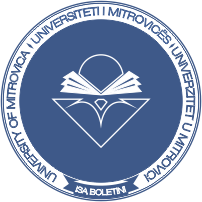 UNIVERSITETI “ISA BOLETINI” NE MITROVICEFAKULTETI I EDUKIMITNIVELI I STUDIMEVE BACHELORAFATI I PROVIMEVE PER ABSOLVENTE – NENTOR 2021Programi FillorProvimet zhvillohen nga data 24-26 nëntor 2021. Data e fundit e vlerësimit (vendosja e notes) në SMU është data 29 nëntor 2021.*Per cdo ndryshim te dates se provimit duhet njoftuar dekanati*Per cdo ndryshim te dates se provimit duhet njoftuar dekanati*Per cdo ndryshim te dates se provimit duhet njoftuar dekanati*Per cdo ndryshim te dates se provimit duhet njoftuar dekanati*Per cdo ndryshim te dates se provimit duhet njoftuar dekanatiLendaMesimdhenesiData e provimitOraSallaMetodologji e shkencave shoqeroreProf. Besim Gollopeni26.11.202110:00-11:00305Histori e letersise kombetareProf. Violete Bardhi25.11.202110:00-11:00304Metodologji e mesimit te matematikesProf. Faton Merovci26.11.202111:00-12:00301Programi ParashkollorProgrami ParashkollorProgrami ParashkollorProgrami ParashkollorProgrami Parashkollor*Per cdo ndryshim te dates se provimit duhet njoftuar dekanati*Per cdo ndryshim te dates se provimit duhet njoftuar dekanati*Per cdo ndryshim te dates se provimit duhet njoftuar dekanati*Per cdo ndryshim te dates se provimit duhet njoftuar dekanati*Per cdo ndryshim te dates se provimit duhet njoftuar dekanatiLendaMesimdhenesiData e provimitOraSallaBazat e shkencave natyrore me metodologji IProf. Qerim Selimi25.11.202110:00-11:00305Edukim mjedisorProf. Qerim Selimi25.11.202110:00-11:00305